2ОглавлениеВведениеБюллетень новых поступлений предназначен для сотрудников, студентов и аспирантов университета. Может использоваться при оформлении списков литературы.Бюллетень содержит упорядоченную совокупность библиографических описаний литературы, поступившей в библиотечно-информационный комплекс (БИК) УГТУ в течение января 2018 года.	Издание «Бюллетень новых поступлений за январь 2018 года» составлен на основе электронного каталога автоматизированной информационно-библиотечной системы «МАРК-SQL» и состоит из списка литературы, поступившей в БИК УГТУ в течение января 2018 г. Каждая запись представляет собой библиографическое описание документа, его местонахождение в подразделениях БИК и общее количество экземпляров хранения. Все записи распределены по рубрикам в алфавитном порядке.Более подробную информацию по каждому документу, представленному в бюллетене, можно получить в электронном каталоге по адресу: http://mark.ugtu.net/MarcWeb/Work.asp?ValueDB=41&DisplayDB=%D0%9C%D0%B0%D1%80%D0%BA Сиглы хранения литературыМИНОБРНАУКИ РОССИИ Федеральное государственное бюджетное образовательное учреждение высшего образования«Ухтинский государственный технический университет» (УГТУ)  Библиотечно-информационный комплекс      2018     Выпуск 1 (январь)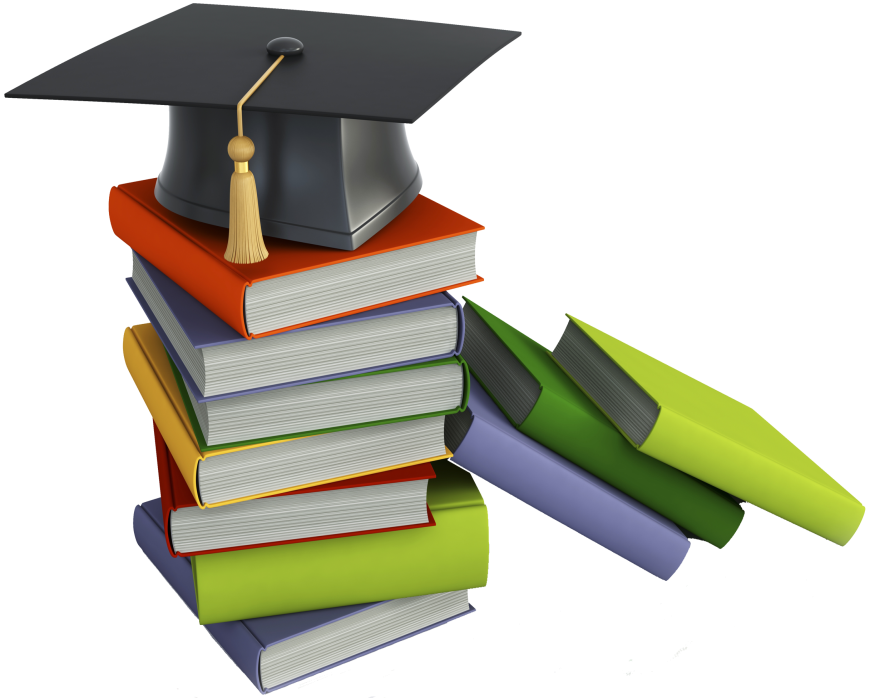 Ухта, 2018Введение3Сиглы хранения литературы4Безопасность жизнедеятельности. Техника безопасности. Нормативная литература5Вычислительная техника и программирование. Автоматика. Электротехника6Горное дело7Инженерное дело. Техника8Краеведение. География9Математика. Геодезия. Физика. Химия. Кристаллография. Минералогия10Машиностроение и транспорт. Дороги12Различные отрасли промышленности и ремесла14Строительство, строительные конструкции. Архитектура Водоснабжение. Канализация14Философские и общественные науки15Экономика17Языкознание. Иностранный язык18Литературоведение. Художественная литература19абВ-абонемент старших курсов (каб. 116 «В»)абЛ-абонемент младших курсов (каб. 125 «Л»)абх-абонемент художественной литературы (каб. 235 «Л»)мкЛ-абонемент методической литературы (каб. 227 «Л»)абГНК-абонемент ГНКабПЭЛК-абонемент ПЭЛКабИТ-абонемент ИТчзВ-читальный зал старших курсов (каб. 208 «В»)чзЛ-читальный зал младших курсов (каб. 227 «Л») чзК-читальный зал гуманитарной литературы (каб. 407 «К»)нчз-научный читальный зал (каб. 101 «В»)чзГНК-читальный зал ГНКчзПЭЛК-читальный зал ПЭЛКчзИТ-читальный зал ИТНБО-научно-библиографический отдел БИК (каб. 310 «В»)БИК-ИннО-научно-библиографический отдел БИК (каб.106 «В»)ОЭРВ-отдел электронных ресурсов БИК (каб. 214-216 «В»)БИК-обменный фонд-обменный фонд БИКДирБИК-директор БИК (каб. 212/1 «В»)БИК-КиНО-отдел комплектования и научной обработки документов БИК (каб.105 «В»)ИВЦ-информационно-вычислителный центр (корпус «Б», 1 этаж)Безопасность жизнедеятельности. Техника безопасности. Нормативная литератураБезопасность жизнедеятельности. Техника безопасности. Нормативная литератураБезопасность жизнедеятельности. Техника безопасности. Нормативная литература68 я7  
Б 43 Белов, С. В. Ноксология : Учебник и практикум для академического бакалавриата : Учебник и практикум для студентов высших учебных заведений, обучающихся по естественнонаучным направлениям : Учебник для студентов высших учебных заведений, обучающихся по направлению подготовки "Техносферная безопасность" / Сергей Викторович Белов, Елена Николаевна Симакова ; Под общей редакцией С. В. Белова. - 3-е изд., перераб. и доп. - Москва : Юрайт, 2017. - 451 с. - (Бакалавр. Академический курс). - Рекомендовано Учебно-методическим отделом высшего образования. - Рекомендовано Учебно-методическим объединением вузов по университетскому политехническому образованию. - Содержание : Принятые сокращения ; Предисловие ; Введение. Эволюция опасностей, возникновение научного направления - ноксология ; Глава 1. Теоретические основы ноксологии ; Глава 2. Современная ноксосфера ; Глава 3. Защита от опасностей ; Глава 4. Мониторинг опасностей ; Глава 5. Оценка ущерба от реализованных опасностей ; Глава 6. Перспективы развития человеко- и природозащитной деятельности ; Практикум ; Глоссарий ; Приложение 1. Международные организации, осуществляющие человеко- и природозащитную деятельность ; Приложение 2. Система федеральных государственных органов власти Российской Федерации, осуществляющих человеко- и природозащитную деятельность ; Литература. - Книга доступна в электронной библиотечной системе biblio-online.ru. - ISBN 978-5-534-02472-2.  
Сигла хранения: чзВ  
Количество экз.: 1  
URL: http://mark.ugtu.net/files/marc/mobject_5023.pdf68 я7  
К 49 Климова, И. В. Системный анализ и моделирование техносферных процессов : Методические указания по выполнению лабораторных работ / Ирина Викторовна Климова. - Ухта : Изд-во Ухтинского государственного технического университета, 2017. – 31 с.  
Сигла хранения: абВ; чзВ  
Количество экз.: 40  
URL: http://lib.ugtu.net/book/2808730 я7  
Н 76 Новосельцева, Т. А. Техническое регулирование и стандартизация : Учебное пособие / Татьяна Андреевна Новосельцева, Жанна Васильевна Овадыкова. - Ухта : Изд-во Ухтинского государственного технического университета, 2017. – 158 с. : табл. – ISBN 978-5-906991-43-0.  
Сигла хранения: абВ; чзВ  
Количество экз.: 58  
URL: http://lib.ugtu.net/book/28094Вычислительная техника и программирование. Автоматика. ЭлектротехникаВычислительная техника и программирование. Автоматика. ЭлектротехникаВычислительная техника и программирование. Автоматика. Электротехника004(075.8)  
К 92 Куприянов, Д. В. Информационное и технологическое обеспечение профессиональной деятельности : Учебник и практикум для прикладного бакалавриата : Учебник и практикум для студентов высших учебных заведений, обучающихся по гуманитарным направлениям / Дмитрий Васильевич Куприянов ; Правительство Российской Федерации, Финансовый университет. - Москва : Юрайт, 2016. - 255 с. : ил. - (Бакалавр. Прикладной курс). - Рекомендовано Учебно-методическим отделом высшего образования. - Книга доступна в электронной библиотечной системе biblio-online.ru. - Содержание : Предисловие ; Глава 1. Основы информационного обеспечения профессиональной деятельности ; Глава 2. Начало работы с Word ; Глава 3. Excel ; Глава 4. Системы управления базами данных ; Глава 5. Коммуникации ; Глава 6. Система информационной работы ; Заключение ; Глоссарий ; Список рекомендуемой литературы ; Приложения. – ISBN 978-5-9916-7597-0.  
Сигла хранения: чзВ  
Количество экз.: 1  
URL: http://mark.ugtu.net/files/marc/mobject_5027.pdf621.3(075.4)  
С 34 Сибикин, Ю. Д. Технология электромонтажных работ : Учебное пособие / Юрий Дмитриевич Сибикин, Михаил Юрьевич Сибикин. - 4-е изд., испр. и доп. - Москва : Форум, 2014. - 352 с. - Рекомендовано Экспертным советом по профессиональному образованию Министерства образования Российской Федерации. - Содержание : Предисловие ; Введение ; Глава 1. Общие сведения ; Глава 2. Порядок подготовки и проведения электромонтажных работ ; Глава 3. Материалы, изделия, инструмент, приспособления и механизмы, используемые при электромонтажных работах ; Глава 4. Технологические приемы получения контактных соединений ; Глава 5. Технология монтажа устройств заземления и зашиты ; Глава 6. Технология монтажа распределительных устройств напряжением до 1 кВ ; Глава 7. Технология монтажа распределительных устройств напряжением выше 1 кВ ; Глава 8. Технология монтажа комплектных трансформаторных подстанций ; Глава 9. Технология монтажа оборудования открытых распределительных устройств и подстанций на напряжение до 35 кВ ; Глава 10. Технология монтажа электрических машин ; Глава 11. Технология монтажа конденсаторных установок ; Глава 12. Технология монтажа установок электрического освещения ; Глава 13. Технология монтажа электропроводок ; Глава 14. Технология монтажа кабельных линий ; Глава 15. Технология монтажа воздушных линий электропередачи ; Глава 16. Прием электроустановок в эксплуатацию после монтажа ; Глава 17. Организационные и технические мероприятия по охране труда электромонтажника ; Список литературы. - ISBN 978-5-91134-812-0. – ISBN 978-5-1609432-8.  
Сигла хранения: абИТ  
Количество экз.: 1  
URL: http://mark.ugtu.net/files/marc/mobject_5062.pdf621.3(075.8)  
Ш 65 Шичев, П. С. Анализ и расчет электрических цепей : Методические указания и задания к контрольной работе / Павел Сергеевич Шичев, Иван Алексеевич Дементьев. - Ухта : Изд-во Ухтинского государственного технического университета, 2017. – 40 с. 
Сигла хранения: мкЛ  
Количество экз.: 80  
URL: http://lib.ugtu.net/book/28085Горное делоГорное делоГорное дело622.276(075.8)  
А 66 Андрухова, О. В. Оценка эффективности научно-технических мероприятий в исследованиях технологических машин и оборудования нефтегазового комплекса : Методические указания / Ольга Витальевна Андрухова. - Ухта : Изд-во Ухтинского государственного технического университета, 2017. – 30 с.  
Сигла хранения: абВ; чзВ  
Количество экз.: 35  
URL: http://lib.ugtu.net/book/28096622.69(076.5)  
И 91 Исупова, Е. В. Диагностика объектов транспорта газа и нефти : Методические указания к лабораторным работам. Ч. 1 / Екатерина Владимировна Исупова. - Ухта : Изд-во Ухтинского государственного технического университета, 2017. – 62 с. : ил.  
Сигла хранения: абВ; чзВ  
Количество экз.: 40  
URL: http://lib.ugtu.net/book/28086622.69(076.1)  
И 91 Исупова, Е. В. Диагностика объектов транспорта газа и нефти. Решение типовых задач : Методические указания / Екатерина Владимировна Исупова. - Ухта : Изд-во Ухтинского государственного технического университета, 2017. – 30 с.   
Сигла хранения: абВ; чзВ  
Количество экз.: 40  
URL: http://lib.ugtu.net/book/28100622.69(075.8)  
И 91 Исупова, Е. В. Сооружение газораспределительной станции : Методические указания к контрольной работе / Екатерина Владимировна Исупова. - Ухта : Изд-во Ухтинского государственного технического университета, 2017. – 24 с. 
Сигла хранения: абВ; чзВ  
Количество экз.: 40  
URL: http://lib.ugtu.net/book/28104622.69(076.1)  
И 91 Исупова, Е. В. Эксплуатация нефтепроводов. Решения типовых задач : Методические указания / Екатерина Владимировна Исупова. - Ухта : Изд-во Ухтинского государственного технического университета, 2017. – 27 с. : табл.  
Сигла хранения: абВ; чзВ  
Количество экз.: 40  
URL: http://lib.ugtu.net/book/28106622.69(075.8)  
К 70 Коршак, А. А. Ресурсо- и энергосбережение при транспортировке и хранении углеводородов : Учебник для студентов образовательных организаций высшего образования, обучающихся по направлению подготовки бакалавриата "Нефтегазовое дело", по представлению Ученого совета Уфимского государственного нефтяного технического университета / Алексей Анатольевич Коршак. - Ростов-на-Дону : Феникс, 2016. - 411 с. : ил. - (Высшее образование). - Допущено Учебно-методическим объединением вузов Российской Федерации по нефтегазовому образованию. - Содержание : Введение ; Глава 1. Общие сведения о ресурсо- и энергосбережении ; Глава 2. Ресурсосберегающие методы проектирования и строительства трубопроводов ; Глава 3. Энерго- и ресурсосбережение при трубопроводном транспорте нефти и нефтепродуктов ; Глава 4. Ресурсосбережение при эксплуатации нефтебаз и АЗС ; Глава 5. Ресурсо- и энергосбережение при транспортировке газа ; Глава 6. Энергосбережение на основе использования нетрадиционных и вторичных энергоресурсов ; Литература ; Справочные материалы для расчета ущерба от аварий на нефтепроводах. – ISBN 978-5-222-26764-6.  
Сигла хранения: чзВ; абВ  
Количество экз.: 10  
URL: http://mark.ugtu.net/files/marc/mobject_5045.pdf622.69(076.5)  
П 30 Петров, С. В. Технология трубопроводостроительных материалов : Методические указания / Сергей Владимирович Петров, Е. В. Семиткина, М. В. Терентьева. - Ухта : Изд-во Ухтинского государственного технического университета, 2017. - 30 с. : ил., табл.  
Сигла хранения: абВ; чзВ  
Количество экз.: 30  
URL: http://lib.ugtu.net/book/28105622.276(076.1)  
С 30 Семиткина, Е. В. Производственная практика по направлению подготовки 21.03.01 Нефтегазовое дело : Методические указания / Е. В. Семиткина, М. В. Терентьева. - Ухта : Изд-во Ухтинского государственного технического университета, 2017. – 29 с.  
Сигла хранения: абВ; чзВ  
Количество экз.: 35  
URL: http://lib.ugtu.net/book/28095Инженерное дело. ТехникаИнженерное дело. ТехникаИнженерное дело. Техника620(075.8)  
Б 81 Бондаренко, Г. Г. Материаловедение : Учебник для академического бакалавриата : Учебник для студентов высших учебных заведений, обучающихся по инженерно-техническим направлениям : Учебник для студентов высших учебных заведений, обучающихся по специальности "Управление качеством" / Геннадий Германович Бондаренко, Татьяна Александровна Кабанова, Владимир Витальевич Рыбалко ; Высшая школа экономики, Национальный исследовательский университет ; Под редакцией Г. Г. Бондаренко. - 2-е изд. - Москва : Юрайт, 2017. - 360 с. : ил. - (Бакалавр. Академический курс). - Рекомендовано Учебно-методическим отделом высшего образования. - Рекомендовано УМО по образованию в области прикладной математики и управления качеством. - Книга доступна в электронной библиотечной системе biblio-online.ru. - Содержание : Введение ; Глава 1. Управление качеством промышленной продукции и материалы технического назначения ; Глава 2. Атомно-кристаллическое строение материалов ; Глава 3. Элементы теории сплавов ; Глава 4. Электрические свойства твердых тел ; Глава 5. Магнитные свойства твердых тел ; Глава 6. Тепловые свойства твердых тел ; Глава 7. Диэлектрические свойства материалов ; Глава 8. Механические и технологические свойства твердых тел ; Глава 9. Проводниковые и резистивные материалы ; Глава 10. Полупроводниковые материалы ; Глава 11. Диэлектрические материалы ; Глава 12. Магнитные материалы ; Глава 13. Конструкционные материалы ; Глава 14. Наноразмерные углеродсодержащие материалы ; Литература ; Приложение ; Ответы к тестовым заданиям. – ISBN 978-5-534-02486-9.  
Сигла хранения: чзВ  
Количество экз.: 1  
URL: http://mark.ugtu.net/files/marc/mobject_5024.pdfКраеведение. ГеографияКраеведение. ГеографияКраеведение. География26.89(2Рос.Ком)  
К 53 Книга памяти Республики Коми = Коми республикалöн паметь книга. Т. 8 / Общественная редколлегия : Ю. А. Спиридонов, В. М. Котельников, А. М. Калимова ; Члены редколлегии : Н. А. Боброва, А. Ф. Гришин, В. Т. Насыров и др. ; Составители : В. М. Котельников, А. М. Калимова. - Сыктывкар : Коми республиканская типография, 1999. - 1066 с. : фот. - Содержание : Священная война ; Участники Великой Отечественной войны 1941-1945 гг., Герои Советского Союза ; Фронтовики, удостоенные за ратные подвиги ордена Славы 3-х степеней ; Имена воинов, павших в боях в годы Великой Отечественной войны 1941-1945 гг., не увековеченных в поименных списках I, II, III, IV томов Книги памяти ; Имена участников Великой Отечественной войны 1941-1945 гг., вернувшихся с фронта, не названных в V и VI томах Книги памяти ; Имена призванных на службу в армию в годы Великой Отечественной войны 1941-1945 гг. военкоматами Республики Коми, судьба которых не установлена ; Фотоснимки и очерки о ратных и трудовых достижениях участников Великой Отечественной войны 1941-1945 гг. ; Дополнительный список участников Великой Отечественной войны, не названных в изданных томах Книги памяти и в поименных списках восьмого тома ; Названы поименно. – ISBN 5-900280-85-3.  
Сигла хранения: абВ  
Количество экз.: 1  
URL: http://mark.ugtu.net/files/marc/mobject_5091.pdf26.89(2Рос.Ком)  
К 53 Книга памяти Республики Коми : Афганистан, 1979 - 1989 / Редакционная коллегия : Ю. А. Спиридонов, В. М. Котельников, А. М. Калимова и др. ; Составители : В. М. Котельников, А. М. Калимова. - Сыктывкар : Коми республиканская типография, 2000. - 1023 с. : фот. - Содержание : Уважаемые читатели! Дорогие друзья! ; Война, которую советские люди не ждали ; Краткая хронология событий ; Отрывок из книги Б. В. Громова “Ограниченный контингент” ; Отрывок из книги “Трагедия и доблесть Афгана” А. А. Ляховского ; Черный тюльпан. А. Розенбаум ; Имена воинов, павших в боях, умерших от ран, травм, болезней и пропавших без вести ; Фотоснимки И. Сергейчука ; Офицеры. О. Газманов ; Участники афганских событий, вернувшиеся с войны ; Такая обычная военная работа ; Ничто не проходит бесследно ; Последняя встреча ; Две засады ; Утри слезы, мама, и улыбнись ; Двадцать месяцев Афгана ; Ушедший в небо ; На самом опасном месте ; Помянем минутой молчания ; Здесь тишина обманчива ; Помогали законной власти ; Вы знаете, каким он парнем был ; Мой первый бой ; Будут вечно солдатами ; Армейские будни ; Смерть поджидала всюду ; Пулеметчик Закиров ; Советник НДПА ; Мы там были ; Так было нужно ; Русское эхо в горах Афганистана ; На войне как на войне ; Луна взошла, работа начинается ; Под свист пуль и снарядов ; Выполняя воинский долг ; Многое запомнил солдат ; Путь в науку ; Валерий из Вухтыма ; Водитель установки “Град” ; Ты бессмертных героев наследник ; Дома очень ждали ; Не заживает на сердце рана ; Мечты сбылись ; [и др.]. – ISBN 5-900280-77-2.  
Сигла хранения: абВ; чзЛ  
Количество экз.: 2  
URL: http://mark.ugtu.net/files/marc/mobject_5092.pdfМатематика. Геодезия. Физика. Химия.Кристаллография. МинералогияМатематика. Геодезия. Физика. Химия.Кристаллография. МинералогияМатематика. Геодезия. Физика. Химия.Кристаллография. Минералогия532(076.5)  
Б 73 Богданов, Н. П. Определение динамической вязкости жидкости по методу падающего шарика : Методические указания к лабораторной работе. № 14 / Николай Павлович Богданов. - Ухта : Изд-во Ухтинского государственного технического университета, 2017. – 10 с. : ил.  
Сигла хранения: абЛ; чзЛ  
Количество экз.: 40  
URL: http://lib.ugtu.net/book/2809753(076.5)  
Ж 45 Жевнеренко, В. А. Определение теплоемкости металлов методом охлаждения : Методические указания к лабораторной работе. № 17 / Василий Александрович Жевнеренко. - Ухта : Изд-во Ухтинского государственного технического университета, 2017. – 10 с. : ил.  
Сигла хранения: абЛ; чзЛ  
Количество экз.: 40  
URL: http://lib.ugtu.net/book/2809853(075.4)  
Р 95 Рымкевич, А. П. Физика. 10 - 11 классы : Учебное пособие / Андрей Павлович Рымкевич. - 21-е изд. стер. - Москва : Дрофа, 2017. - 188 с. - (Задачники "Дрофы"). - Содержание : Предисловие ; Механика ; Молекулярная физика и термодинамика ; Электродинамика ; Квантовая физика ; Приложения ; Ответы. – ISBN 978-5-358-18113-7.  
Сигла хранения: абИТ  
Количество экз.: 1  
URL: http://mark.ugtu.net/files/marc/mobject_5054.pdf535(076.5)  
С 32 Серов, И. К. Определение постоянной Планка и работы выхода электрона : Методические указания к лабораторной работе. № 45 / Игорь Константинович Серов. - 2-е изд., перераб. и доп. - Ухта : Изд-во Ухтинского государственного технического университета, 2017. – 14 с. : ил.  
Сигла хранения: абЛ; чзЛ  
Количество экз.: 40  
URL: http://lib.ugtu.net/book/2809951(075.8)  
С 67 Сотникова, О. А. Тренировочные задачи и упражнения по математике для студентов технических вузов : Учебное пособие / Ольга Александровна Сотникова, Марина Геннадьевна Рочева, Мария Семеновна Хозяинова. - 2-е изд., перераб. и доп. - Ухта : Изд-во Ухтинского государственного технического университета, 2017. – 124 с. – ISBN 978-5-906991-44-7.  
Сигла хранения: абЛ; чзЛ  
Количество экз.: 48  
URL: http://lib.ugtu.net/book/28107531(076.5)  
Ш 19 Шамбулина, В. Н. Определение массы и средней плотности Земли методом математического маятника : Методические указания к лабораторной работе. № 6 / Вера Николаевна Шамбулина. - Ухта : Изд-во Ухтинского государственного технического университета, 2017. – 15 с. : ил.  
Сигла хранения: абЛ; чзЛ  
Количество экз.: 40  
URL: http://lib.ugtu.net/book/28090531(076.5)  
Ш 19 Шамбулина, В. Н. Определение момента инерции махового колеса : Методические указания к лабораторной работе. № 2 / Вера Николаевна Шамбулина, Василий Александрович Жевнеренко. - Ухта : Изд-во Ухтинского государственного технического университета, 2017. – 10 с. : ил.  
Сигла хранения: абЛ; чзЛ  
Количество экз.: 34  
URL: http://lib.ugtu.net/book/28088531(076.5)  
Ш 19 Шамбулина, В. Н. Определение момента инерции тела произвольной формы методом крутильных колебаний : Методические указания к лабораторной работе. № 5 / Вера Николаевна Шамбулина. - Ухта : Изд-во Ухтинского государственного технического университета, 2017. – 12 с.  
Сигла хранения: абЛ; чзЛ  
Количество экз.: 40  
URL: http://lib.ugtu.net/book/28089532(076.5)  
Ш 19 Шамбулина, В. Н. Определение поверхностного натяжения жидкости по методу максимального давления в пузырьке газа : Методические указания к лабораторной работе. № 11 / Вера Николаевна Шамбулина. - 2-е изд., перераб. и доп. - Ухта : Изд-во Ухтинского государственного технического университета, 2017. – 11 с. : ил.  
Сигла хранения: абЛ; чзЛ  
Количество экз.: 40  
URL: http://lib.ugtu.net/book/28091535(075.8)  
Ш 19 Шамбулина, В. Н. Определение радиуса кривизны линзы с помощью колец Ньютона : Методические указания. № 46 / Вера Николаевна Шамбулина. - Ухта : Изд-во Ухтинского государственного технического университета, 2017. – 15 с. : ил.  
Сигла хранения: абЛ; чзЛ  
Количество экз.: 40  
URL: http://lib.ugtu.net/book/28092Машиностроение и транспорт. ДорогиМашиностроение и транспорт. ДорогиМашиностроение и транспорт. Дороги621.6(075.8)  
К 80 Крец, В. Г. Машины и оборудование газонефтепроводов : Учебное пособие для студентов, обучающихся по направлению подготовки 130500 - "Нефтегазовое дело", специальностям 130501 - "Проектирование, сооружение и эксплуатация газонефтепроводов и газонефтехранилищ", 130503 - "Разработка и эксплуатация нефтяных и газовых месторождений" / Виктор Георгиевич Крец, Александр Валентинович Рудаченко, Владимир Александрович Шмурыгин. - 3-е изд. стер. - Санкт-Петербург ; Москва ; Краснодар : Лань, 2017. - 376 с. : ил. - Рекомендовано Сибирским региональным УМЦ высшего профессионального образования для межвузовского использования. - Содержание : Введение ; 1. Классификация и основные элементы машин для строительства и ремонта трубопроводов ; 2. Общие сведения о грунтах и методах их разрушения ; 3. Транспортные машины ; 4. Машины для производства земляных и подготовительных работ ; 5. Грузоподъемно-монтажные машины и оборудование ; 6. Машины и оборудование для очистки и изоляции трубопроводов ; 7. Машины для сооружения подводных переходов траншейным и бестраншейным способом ; 8. Машины для разработки траншей на заболоченных и обводненных участках трассы ; 9. Машины для бестраншейной прокладки трубопроводов под дорогами ; 10. Машины и оборудование для очистки внутренней полости и испытания газонефтепроводов ; 11. Насосы ; 12. Компрессоры ; 13. Арматура газонефтепроводов ; 14. Машины для бурения шпуров и скважин под заряды взрывчатых веществ ; 15. Машины для свайных работ ; 16. Оборудование для обеспечения экологической безопасности нефтегазовых объектов ; 17. Оборудование быта в условиях трассы ; 18. Передвижные мобильные ремонтные базы ; 19. Средства пожаротушения ; 20. Энергетическое и сварочное оборудование ; 21. Трансформаторные подстанции и распределительные устройства ; Приложение. – ISBN 978-5-8114-2395-8.  
Сигла хранения: чзВ; абВ  
Количество экз.: 20  
URL: http://mark.ugtu.net/files/marc/mobject_5047.pdf621.7(075.8)  
Р 59 Рогов, В. А. Технология конструкционных материалов. Обработка концентрированными потоками энергии : Учебное пособие для бакалавриата и магистратуры : Учебное пособие для студентов высших учебных заведений, обучающихся по направлениям "Технология, оборудование и автоматизация машиностроительных производств", "Автоматизация и управление", "Машиностроительные технологии и оборудование" / Владимир Александрович Рогов, Александр Давидович Чудаков, Людмила Алексеевна Ушомирская. - 2-е изд., испр. и доп. - Москва : Юрайт, 2017. - 253 с. : ил. - (Бакалавр и магистр. Модуль). - Допущено Министерством образования Российской Федерации. - Книга доступна в электронной библиотечной системе biblio-online.ru. - Содержание : Введение ; Глава 1. Основные положения общей теории получения деталей воздействием концентрированных потоков энергии ; Глава 2. Основы электроннолучевой обработки ; Глава 3. Ионная технология ; Глава 4. Основы светолучевой (лазерной) обработки ; Глава 5. Плазменная обработка ; Глава 6. Электроэрозионная размерная обработка и электроимпульсное легирование ; Глава 7. Микродуговое оксидирование деталей ; Рекомендуемая литература. – ISBN 978-5-534-01343-6.  
Сигла хранения: чзВ  
Количество экз.: 1  
URL: http://mark.ugtu.net/files/marc/mobject_5031.pdf629(075.4)  
Т 87 Туревский, И. С. Экономика отрасли (автомобильный транспорт) : Учебник для студентов учреждений среднего профессионального образования, обучающихся по специальности 1705 "Техническое обслуживание и ремонт автомобильного транспорта" / Илья Семенович Туревский. - Москва : Форум : Инфра-М, 2008. - 288 с. : табл. - (Профессиональное образование). - Допущено Министерством образования Российской Федерации. - Содержание : Введение ; Предисловие ; Раздел 1. Предприятие и предпринимательство на автомобильном транспорте ; Раздел 2. Планирование хозяйственной деятельности предприятия ; Раздел 3. Показатели деятельности предприятия автомобильного транспорта в условиях рыночной экономики ; Раздел 4. Экономическая эффективность деятельности автотранспортного предприятия. Внешнеэкономическая деятельность ; Раздел 5. Основы учета и анализа внутрихозяйственной деятельности предприятия ; Алфавитный указатель ; Список литературы. - ISBN 978-5-8199-0303-2. – ISBN 978-5-16-002890-3.  
Сигла хранения: абИТ  
Количество экз.: 1  
URL: http://mark.ugtu.net/files/marc/mobject_5057.pdf621(075.8)  
Я 78 Ярушин, С. Г. Технологические процессы в машиностроении : Учебник для бакалавров : Учебник для студентов высших учебных заведений, обучающихся по направлению подготовки бакалавров и магистров "Технология, оборудование и автоматизация машиностроительных производств" и направлению подготовки дипломированных специалистов "Конструкторско-технологическое обеспечение машиностроительных производств" / Станислав Геннадьевич Ярушин. - Москва : Юрайт, 2017. - 564 с. : ил. - (Бакалавр. Базовый курс). - Допущено Министерством образования РФ. - Книга доступна в электронной библиотечной системе biblio-online.ru. - Содержание : Предисловие ; Глава 1. Общая характеристика машиностроительного производства ; Глава 2. Машиностроительное изделие как объект производства ; Глава 3. Материалы, применяемые в машиностроении ; Глава 4. Производство конструкционных металлических материалов ; Глава 5. Производство порошковых материалов и компонентов неметаллических конструкционных материалов ; Глава 6. Заготовительное производство в машиностроении ; Глава 7. Технология литейного производства ; Глава 8. Получение заготовок из порошковых, композиционных и других неметаллических материалов ; Глава 9. Технологические процессы обработки заготовок пластическим деформированием ; Глава 10. Технология размерной обработки заготовок деталей ; Глава 11. Технология механической обработки резанием с использованием твердотельных инструментов ; Глава 12. Современные технологии обработки деталей с использованием различных видов энергии и эффекторов ; Глава 13. Технология размерной обработки с наращиванием конечного объема детали ; Глава 14. Методы обработки поверхностей заготовок без снятия стружки. Финишная обработка ; Глава 15. Термическая обработка в технологическом процессе изготовления изделий ; Глава 16. Нанесение на поверхности деталей износостойких, жаростойких, антикоррозионных и декоративных покрытий ; Глава 17. Основы технологии сборочных работ ; Глава 18. Сборочные работы при различных видах соединений ; Глава 19. Контроль качества и испытание изделий машиностроения ; Глава 20. Структура процесса изготовления деталей машин ; Глава 21. Особенности обработки деталей на оборудовании с ЧПУ ; Глава 22. Автоматизация процессов получения заготовок, изготовления деталей и сборки изделия ; Глава 23. Основы технологической подготовки производства изделий ; Литература. - ISBN 978-5-9916-3191-4.  
Сигла хранения: чзВ  
Количество экз.: 1  
URL: http://mark.ugtu.net/files/marc/mobject_5034.pdfРазличные отрасли промышленности и ремеслаРазличные отрасли промышленности и ремеслаРазличные отрасли промышленности и ремесла64  
П 42 Повар / Составитель В. А. Барановский. - Минск : Букмастер, 2013. - 448 с. - (Профессиональное образование). - Содержание : Введение ; Первичная обработка сырья : Работа овощного цеха. Работа мясного и рыбного заготовочных цехов ; Приготовление готовых блюд : Работа горячего цеха. Работа холодного цеха. Работа кондитерского цеха. Работа торгового зала и подсобных цехов. Складское хозяйство. Порядок и методы контроля ; Приложения. – ISBN 978-985-549-461-5.  
Сигла хранения: абИТ  
Количество экз.: 1  
URL: http://mark.ugtu.net/files/marc/mobject_5056.pdfСтроительство, строительные конструкции. Архитектура Водоснабжение. КанализацияСтроительство, строительные конструкции. Архитектура Водоснабжение. КанализацияСтроительство, строительные конструкции. Архитектура Водоснабжение. Канализация624(075.4)  
Б 73 Богдашова, Н. С. Металлические конструкции. Практические работы : Методические указания / Наталья Сергеевна Богдашова. - Ухта : Изд-во Ухтинского государственного технического университета, 2017. – 30 с. : табл. 
Сигла хранения: абПЭЛК  
Количество экз.: 40  
URL: http://lib.ugtu.net/book/28103Философские и общественные наукиФилософские и общественные наукиФилософские и общественные науки87 я7  
К 19 Канке, В. А. Современная этика : Учебник / Виктор Андреевич Канке. - 4-е изд., стер. - Москва : Омега-Л, 2011. - 394 с. - (Университетский учебник). - Содержание : Предисловие ; Глава 1. Основания этики ; Глава 2. Проблемный ряд этических теорий ; Глава 3. Этика и основные философские направления ; Глава 4. Этика и прагматические теории ; Заключение. Этика в современном мире ; Предметный указатель ; Именной указатель ; Литература. – ISBN 987-5-370-02169-5.  
Сигла хранения: абИТ  
Количество экз.: 1  
URL: http://mark.ugtu.net/files/marc/mobject_5061.pdf60 я7  
К 61 Колышкина, Т. Б. Деловые коммуникации, документооборот и делопроизводство : Учебное пособие для прикладного бакалавриата : Учебное пособие для студентов высших учебных заведений, обучающихся по экономическим направлениям / Татьяна Борисовна Колышкина, Ирина Викторовна Шустина. - 2-е изд., испр. и доп. - Москва : Юрайт, 2017. - 164 с. - (Бакалавр. Прикладной курс). - Рекомендовано Учебно-методическим отделом высшего образования. - Книга доступна в электронной библиотечной системе biblio-online.ru. - Содержание : Предисловие ; Коммуникативная компетентность ; Речевой этикет делового общения ; Нормативный аспект деловой речи ; Типы деловых документов ; Рекомендуемая литература ; Приложение 1 ; Приложение 2 ; Приложение 3 ; Приложение 4 ; Приложение 5. – ISBN 978-5-534-01064-0.  
Сигла хранения: чзК  
Количество экз.: 1  
URL: http://mark.ugtu.net/files/marc/mobject_5029.pdf72 я7  
К 65 Конференция всероссийская научно-практическая (24 - 25 ноября 2016 г. ; Ухта). Наука, образование и духовность в контексте концепции устойчивого развития : Сборник научных трудов : Материалы конференции. Ч. 3 / Редакционная коллегия : М. К. Петров, И. Г. Назарова, В. В. Каюков и др. - Ухта : Изд-во Ухтинского государственного технического университета, 2017. – 161 с. : ил. – ISBN 978-5-906991-29-4.  
Сигла хранения: абВ; НБО  
Количество экз.: 5  
URL: http://lib.ugtu.net/book/2810872 я7  
К 65 Конференция всероссийская научно-практическая (24 - 25 ноября 2016 г. ; Ухта). Наука, образование и духовность в контексте концепции устойчивого развития : Сборник научных трудов : Материалы конференции. Ч. 4 / Редакционная коллегия : М. К. Петров, И. Г. Назарова, В. В. Каюков и др. - Ухта : Изд-во Ухтинского государственного технического университета, 2017. – 241 с. : ил. – ISBN 978-5-906991-30-0.  
Сигла хранения: абВ; НБО  
Количество экз.: 5  
URL: http://lib.ugtu.net/book/2810963 я7  
К 89 Кузнецов, И. Н. История России. Школьный курс в таблицах и схемах / Игорь Николаевич Кузнецов. - 3-е изд. - Минск : Букмастер, 2014. - 320 с. - Содержание : Возникновение и развитие древнерусского государства ; Московское государство (IX - XVII вв.) ; Российская империя в XVII - первой половине XIX в. ; Пореформенная Россия (1861-1917 гг.) ; Россия в годы советской власти (1917-1991 гг.) ; Российская Федерация на рубеже XX - XXI вв. ; Хронологическая таблица ; Рекомендованная литература. – ISBN 978-985-549-938-2.  
Сигла хранения: абИТ  
Количество экз.: 1  
URL: http://mark.ugtu.net/files/marc/mobject_5055.pdf72 я7  
О-75 Основы научных исследований : Учебное пособие по направлению подготовки 38.03.02 "Менеджмент" / Составители : Б. И. Герасимов, В. В. Дробышева, Н. В. Злобина. - 2-е изд., доп. - Москва : ФОРУМ : Инфра-М, 2018. - 271 с. - (Высшее образование - Бакалавриат). - Допущено Советом Учебно-методического объединения вузов России по образованию. - Содержание : Введение ; Глава 1. Теоретические основы научного исследования ; Глава 2. Выбор направления научного исследования и этапы научно-исследовательской работы ; Глава 3. Роль системного подхода в научных исследованиях ; Глава 4. Математическое моделирование в научных исследованиях ; Глава 5. Методы и показатели оценки эффективности научно-исследовательских проектов ; Глава 6. Анализ, модели и инструменты научных исследований объектов микро- и макроэкономики ; Глава 7. Качество как объект научного исследования ; Темы рефератов ; Задачи для самостоятельного решения ; Тесты ; Контрольные вопросы ; Глоссарий ; Литература ; Приложения ; Бедность не порок? (эссе) / Б. И. Герасимов. - ISBN 978-5-00091-444-1. - ISBN 978-5-16-012871-9. - ISBN 978-5-16-103085-1.  
Сигла хранения: чзВ; абВ  
Количество экз.: 11  
URL: http://mark.ugtu.net/files/marc/mobject_5046.pdf66 я7  
П 44 Подорова-Аникина, О. Н. Политическая реклама. Конспект лекций : Учебное пособие / Оксана Николаевна Подорова-Аникина. - Ухта : Изд-во Ухтинского государственного технического университета, 2017. - 98 с. - ISBN 978-5-906991-47-8.  
Сигла хранения: чзК; чзВ; чзЛ  
Количество экз.: 88  
URL: http://lib.ugtu.net/book/2809366 я7  
С 34 Сидорова, А. А. Электронное правительство : Учебник и практикум для бакалавриата и магистратуры : Учебник и практикум для студентов высших учебных заведений, обучающихся по экономическим направлениям / Александра Александровна Сидорова ; Московский государственный университет им. М. В. Ломоносова, Факультет государственного управления. - Москва : Юрайт, 2017. - 166 с. - (Бакалавр, магистр). - Рекомендовано Учебно-методическим отделом высшего образования. - Книга доступна в электронной библиотечной системе biblio-online.ru. - Содержание : Предисловие ; Принятые сокращения ; Глава 1. Теоретические основы электронного правительства ; Глава 2. Инструментарий электронного правительства ; Глава 3. Электронная демократия и общественное участие ; Глава 4. Демократия совместной работы ; Глава 5. Модель открытых государственных данных ; Новые издания по дисциплине "Информационные технологии управления" и смежным дисциплинам. – ISBN 978-5-9916-9307-3.  
Сигла хранения: чзВ  
Количество экз.: 1  
URL: http://mark.ugtu.net/files/marc/mobject_5033.pdfЭкономикаЭкономикаЭкономика65.42 я7  
К 20 Каплина, С. А. Организация и технология розничной торговли : Учебник для образовательных учреждений начального профессионального образования / Светлана Анатольевна Каплина. - Ростов-на-Дону : Феникс, 2013. - 333 с. - (Начальное профессиональное образование). - Допущено Министерством образования Российской Федерации. - Содержание : Введение ; Раздел I. Основы торговли : Глава 1. Торговля в современных рыночных отношениях. Глава 2. Основы маркетинговой деятельности в торговле. Глава 3. Рекламная деятельность в торговле ; Раздел II. Организация и технология розничной торговли : Глава 4. Организация розничной торговли. Глава 5. Основы технологии розничной торговли. Глава 6. Технологические операции в розничной торговле ; Литература. – ISBN 978-5-222-20382-8.  
Сигла хранения: абИТ  
Количество экз.: 1  
URL: http://mark.ugtu.net/files/marc/mobject_5059.pdf65.42 я2  
Щ 98 Щур, Д. Л. Основы торговли. Оптовая торговля : Справочник руководителя, главного бухгалтера и юриста / Дмитрий Леонидович Щур. - 3-е изд., перераб. и доп. - Москва : Дело и Сервис, 2005. - 656 с. - Глава 1. Понятие оптовой торговли. Основные формы ; Глава 2. Лицензирование оптовой торговли ; Глава 3. Технические аспекты оптовой торговли ; Глава 4. Особенности оптовой торговли отдельными группами товаров ; Глава 5. Модель работы оптового склада ; Глава 6. Договоры в оптовой торговле; Глава 7. Транспортное обеспечение в оптовой торговле; Глава 8. Персонал предприятия оптовой торговли; Глава 9. Ответственность предприятий оптовой торговли ; Приложения. – ISBN 5-8018-0048-4.  
Сигла хранения: абИТ  
Количество экз.: 1  
URL: http://mark.ugtu.net/files/marc/mobject_5060.pdf65 я7  
Э 40 Экономика предприятия : Учебное пособие для учащихся средних специальных учебных заведений экономических специальностей / Людмила Николаевна Нехорошева [и др.] ; Под общей редакцией Л. Н. Нехорошевой. - 3-е изд. - Минск : Вышэйшая школа, 2005. - 383 с. - Допущено Министерством образования Республики Беларусь. - Содержание : Предисловие ; Введение ; 1. Предприятие как элемент экономической системы ; 2. Производственные ресурсы предприятия ; 3. Управление производством и реализацией продукции ; 4. Управление предприятием и организация производства ; Литература ; Предметный указатель. – ISBN 985-06-1090-5.  
Сигла хранения: абИТ  
Количество экз.: 1  
URL: http://mark.ugtu.net/files/marc/mobject_5058.pdfЯзыкознание. Иностранный языкЯзыкознание. Иностранный языкЯзыкознание. Иностранный язык81.2Англ-4  
А 64 Англо-русский, русско-английский универсальный словарь : с грамматическим приложением / Составитель Н. Захарова. - Москва : Вече, 2014. - 544 с. - Содержание : Как пользоваться словарем ; Принятые сокращения ; Англо-русский словарь ; Русско-английский словарь ; Английская грамматика. - ISBN 978-5-4444-1352-4.  
Сигла хранения: абИТ  
Количество экз.: 1  
URL: http://mark.ugtu.net/files/marc/mobject_5051.pdf81.2Англ-4  
В 49 Винокуров, А. М. Англо-русский, русско-английский словарь : 100 тысяч слов / А. М. Винокуров. - 2-е изд., испр. - Москва : Мартин, 2014. - 1024 с. - Содержание : Предисловие ; Структура словарной статьи ; Типовые модели употребления английских слов разных частей речи ; Список условных сокращений ; Англо-русский словарь ; Русско-английский словарь ; Приложение. – ISBN 978-5-8475-0800-1.  
Сигла хранения: абИТ  
Количество экз.: 1  
URL: http://mark.ugtu.net/files/marc/mobject_5050.pdf81-9  
Г 63 Гольцова, Н. Г. Русский язык. 10 - 11 классы : Учебник для общеобразовательных учреждений / Нина Григорьевна Гольцова, Игорь Викторович Шамшин, Марина Алексеевна Мищерина. - 8-е изд. - Москва : Русское слово, 2011. - 448 с. - Рекомендовано Министерством образования и науки Российской Федерации (экспертиза РАН и РАО 2007 г.). - Содержание : Предисловие ; Слово о русском языке (Вступительная статья) ; Лексика. Фразеология. Лексикография ; Фонетика. Графика. Орфоэпия ; Морфемика и словообразование ; Морфология и орфография ; Синтаксис и пунктуация ; Культура речи ; Стилистика ; Из истории русского языкознания ; Приложения ; Рекомендуемая литература ; Список условных сокращений. - ISBN 978-5-91218-041-5.  
Сигла хранения: абИТ  
Количество экз.: 1  
URL: http://mark.ugtu.net/files/marc/mobject_5049.pdf81-9  
Г 63 Гольцова, Н. Г. Русский язык. 10 - 11 классы : Учебник для общеобразовательных учреждений / Нина Григорьевна Гольцова, Игорь Викторович Шамшин, Марина Алексеевна Мищерина. - 10-е изд. - Москва : Русское слово, 2013. - 448 с. - Рекомендовано Министерством образования и науки Российской Федерации (экспертиза РАН и РАО 2007 г.). - Содержание : Предисловие ; Слово о русском языке (Вступительная статья) ; Лексика. Фразеология. Лексикография ; Фонетика. Графика. Орфоэпия ; Морфемика и словообразование ; Морфология и орфография ; Синтаксис и пунктуация ; Культура речи ; Стилистика ; Из истории русского языкознания ; Приложения ; Рекомендуемая литература ; Список условных сокращений. - ISBN 978-5-00007-049-9.  
Сигла хранения: абИТ  
Количество экз.: 3  
URL: http://mark.ugtu.net/files/marc/mobject_5048.pdf81.2Нем-9  
С 41 Ситникова, И. О. Деловой немецкий язык. Der mensch und seine berufswelt. Уровень В2 - С1 : Учебник и практикум для бакалавриата и магистратуры : Учебник для студентов высших учебных заведений, обучающихся по гуманитарным направлениям и специальностям : Учебное пособие для студентов высших учебных заведений, обучающихся по направлению 050300 Филологическое образование / Ирина Олеговна Ситникова, Мария Николаевна Гузь. - 2-е изд., перераб. и доп. - Москва : Юрайт, 2017. - 181 с. - (Бакалавр, магистр). - Рекомендовано Учебно-методическим отделом высшего образования. - Допущено Учебно-методическим объединением по направлениям педагогического образования Министерства образования и науки РФ. - Книга доступна в электронной библиотечной системе biblio-online.ru. - Содержание : 1. Das Äußere und der Charakter des Menschen ; 2. Arbeitssuche und Bewerbung ; 3. Effiziente Kommunikation ; 4. Weiterbildung und Praktikum ; 5. Kűndigung ; 6. Zwischenmenschliche Beziehungen im Beruf ; Anhang. – ISBN 978-5-534-02352-7.  
Сигла хранения: чзЛ  
Количество экз.: 1  
URL: http://mark.ugtu.net/files/marc/mobject_5025.pdfЛитературоведение. Художественная литератураЛитературоведение. Художественная литератураЛитературоведение. Художественная литература84(2Рос=Рус)1  
Т 87 Тургенев, И. С. Накануне ; Отцы и дети : Романы / Иван Сергеевич Тургенев. - Москва : АСТ, 2015. - 363 с. - (Русская классика). - Содержание : Накануне ; Отцы и дети. - ISBN 978-5-17-058006-4.  
Сигла хранения: абИТ  
Количество экз.: 1  
URL: http://mark.ugtu.net/files/marc/mobject_5052.pdf84(2Рос=Рус)1  
Т 98 Тютчев, Ф. И. Стихотворения / Федор Иванович Тютчев. - Москва : Эксмо, 2015. - 160 с. - (Классика в школе). - Содержание : Летний вечер ; Утро в горах ; Последний катаклизм ; "Еще шумел веселый день..." ; Вечер ; Полдень ; Весенняя гроза ; "Как океан объемлет шар земной..." ; Конь морской ; "Здесь, где так вяло свод небесный..." ; Успокоение ; Странник ; Цицерон ; Осенний вечер ; Mal’aria ; Листья ; Весенние воды ; Silentium! ; Весеннее успокоение (Из Уланда) ; Probleme ; "Что ты клонишь над водами..." ; "В душном воздухе молчанье... ; "Вечер мглистый и ненастный..." ; Сон на море ; "О чем ты воешь, ветр ночной?." "Там, где горы, убегая..." ; "Как сладко дремлет сад темно-зеленый... ; "Тени сизые смесились..." ; "Какое дикое ущелье!." ; "С поляны коршун поднялся..." ; "Зима недаром злится..." ; "Душа хотела б быть звездой..." ; "Не то, что мните вы, природа..." ; "Еще земли печален вид." ; "Вчера, в мечтах обвороженных..." ; 29-ое января 1837 ; Весна ; "Не верь, не верь поэту, дева..." ; День и ночь ; "Живым сочувствием привета..." ; Колумб ; [и др.]. - ISBN 978-5-699-73828-1.  
Сигла хранения: абИТ  
Количество экз.: 1  
URL: http://mark.ugtu.net/files/marc/mobject_5053.pdf